59.pielikumsPriekules novada pašvaldības domes2015.gada 30.decembra sēdes protokolam Nr.17, 59.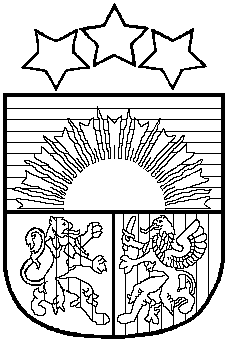 LATVIJAS REPUBLIKAPRIEKULES NOVADA PAŠVALDĪBAS DOMEReģistrācijas Nr. , Saules iela 1, Priekule, Priekules novads, LV-3434, tālrunis , fakss 63497937, e-pasts: dome@priekulesnovads.lvLĒMUMSPriekulē2015.gada 30.decembrī                 	                                                                             Nr.1759.Par grozījumiem Priekules novada medību koordinācijas komisijas sastāvāPriekules novada pašvaldībā 2015.gada 3.decembrī saņemts Irēnas Indriekienes iesniegums (reģ.Nr.2.1.3/2236) ar lūgumu atbrīvot viņu no medību koordinācijas komisijas locekļa pienākumu pildīšanas no šā gada 3.decembra.I.Indriekiene Priekules novada medību koordinācijas komisijā darbojās kā biedrības “Zemnieku saeima” pārstāve.Pamatojoties uz likuma „Par pašvaldībām” 21.panta pirmās daļas 24.punktu, atklāti balsojot PAR - 13 deputāti (Malda Andersone, Inita Rubeze, Arnis Kvietkausks, Inese Kuduma, Rigonda Džeriņa, Vaclovs Kadaģis, Andis Eveliņš, Mārtiņš Mikāls, Ainars Cīrulis, Vija Jablonska, Arta Brauna, Tatjana Ešenvalde,  Andris Džeriņš); PRET -  nav; ATTURAS -  nav, (deputāte Gražina Ķervija, pildot likumā ‘’Par interešu konflikta novēršanu valsts un pašvaldību amatpersonu darbā’’ paredzētos lēmumu pieņemšanas ierobežojumus, šī lēmuma pieņemšanā nepiedalās); Priekules novada pašvaldības dome NOLEMJ:Atbrīvot Irēnu Indriekieni no Priekules novada medību koordinācijas komisijas locekļa pienākumu pildīšanas ar 2015.gada 30.decembri.Uzdot Priekules novada medību koordinācijas komisijas priekšsēdētājam Ainaram Cīrulim nosūtīt uzaicinājumu biedrībai “Zemnieku saeima” jauna pārstāvja izvirzīšanai darbam Priekules novada medību koordinācijas komisijā. Lēmums izsūtāms:1 eks. I.Indriekienei;1 eks. Priekules novada medību koordinācijas komisijai;1 eks. biedrībai “Zemnieku saeima”.Pašvaldības domes priekšsēdētāja						       V.Jablonska